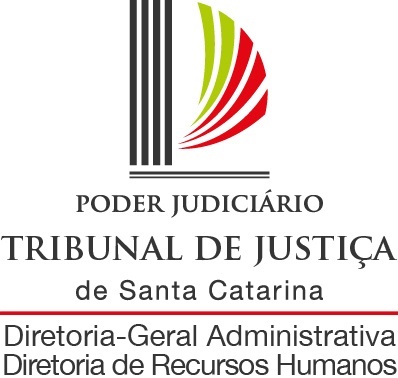                                      FICHA CADASTRALDeclaro, para os devidos fins, sob as penas da lei, que as informações acima são verdadeiras e de minha inteira responsabilidade. Em, ___/___/_____._____________________________________________Assinatura do(a) DeclaranteDADOS PESSOAISDADOS PESSOAISDADOS PESSOAISDADOS PESSOAISDADOS PESSOAISDADOS PESSOAISDADOS PESSOAISDADOS PESSOAISDADOS PESSOAISDADOS PESSOAISDADOS PESSOAISDADOS PESSOAISDADOS PESSOAISDADOS PESSOAISDADOS PESSOAISDADOS PESSOAISDADOS PESSOAISDADOS PESSOAISDADOS PESSOAISDADOS PESSOAISFoto 3x4Foto 3x4NOME:      NOME:      NOME:      NOME:      NOME:      NOME:      NOME:      NOME:      NOME:      NOME:      NOME:      NOME:      NOME:      NOME:      NOME:      NOME:      NOME:      NOME:      NOME:      NOME:      Foto 3x4Foto 3x4NOME DO PAI:       NOME DO PAI:       NOME DO PAI:       NOME DO PAI:       NOME DO PAI:       NOME DO PAI:       NOME DO PAI:       NOME DO PAI:       NOME DO PAI:       NOME DO PAI:       NOME DO PAI:       NOME DO PAI:       NOME DO PAI:       NOME DO PAI:       NOME DO PAI:       NOME DO PAI:       NOME DO PAI:       NOME DO PAI:       NOME DO PAI:       NOME DO PAI:       Foto 3x4Foto 3x4NOME DA MÃE:      NOME DA MÃE:      NOME DA MÃE:      NOME DA MÃE:      NOME DA MÃE:      NOME DA MÃE:      NOME DA MÃE:      NOME DA MÃE:      NOME DA MÃE:      NOME DA MÃE:      NOME DA MÃE:      NOME DA MÃE:      NOME DA MÃE:      NOME DA MÃE:      NOME DA MÃE:      NOME DA MÃE:      NOME DA MÃE:      NOME DA MÃE:      NOME DA MÃE:      NOME DA MÃE:      Foto 3x4Foto 3x4ESTADO CIVIL:       ESTADO CIVIL:       ESTADO CIVIL:       ESTADO CIVIL:       ESTADO CIVIL:       ESTADO CIVIL:       ESTADO CIVIL:       DATA  DO CASAMENTO.:      DATA  DO CASAMENTO.:      DATA  DO CASAMENTO.:      DATA  DO CASAMENTO.:      DATA  DO CASAMENTO.:      DATA  DO CASAMENTO.:      DATA  DO CASAMENTO.:      DATA  DO CASAMENTO.:      DATA  DO CASAMENTO.:      DATA  DO CASAMENTO.:      DATA  DO CASAMENTO.:      DATA  DO CASAMENTO.:      DATA  DO CASAMENTO.:      Foto 3x4Foto 3x4CÔNJUGE:         CÔNJUGE:         CÔNJUGE:         CÔNJUGE:         CÔNJUGE:         CÔNJUGE:         CÔNJUGE:         CÔNJUGE:         CÔNJUGE:         CÔNJUGE:         CÔNJUGE:         CÔNJUGE:         CÔNJUGE:         CÔNJUGE:         CÔNJUGE:         CÔNJUGE:         CÔNJUGE:         CÔNJUGE:         CÔNJUGE:         CÔNJUGE:         Foto 3x4Foto 3x4DATA NASC.:      NATURALIDADE:      NATURALIDADE:      NATURALIDADE:      NATURALIDADE:      NATURALIDADE:      NATURALIDADE:      NATURALIDADE:      NATURALIDADE:      NATURALIDADE:      NATURALIDADE:      NATURALIDADE:      UF:    UF:    UF:    TIPO SANGUÍNEO:     TIPO SANGUÍNEO:     TIPO SANGUÍNEO:     TIPO SANGUÍNEO:     TIPO SANGUÍNEO:     TIPO SANGUÍNEO:     SEXO:  RAÇA    1 – Indígena /  2 – Branca / 4 – Preta  /  6 – Amarela  /  8 – PardaRAÇA    1 – Indígena /  2 – Branca / 4 – Preta  /  6 – Amarela  /  8 – PardaRAÇA    1 – Indígena /  2 – Branca / 4 – Preta  /  6 – Amarela  /  8 – PardaRAÇA    1 – Indígena /  2 – Branca / 4 – Preta  /  6 – Amarela  /  8 – PardaRAÇA    1 – Indígena /  2 – Branca / 4 – Preta  /  6 – Amarela  /  8 – PardaRAÇA    1 – Indígena /  2 – Branca / 4 – Preta  /  6 – Amarela  /  8 – PardaRAÇA    1 – Indígena /  2 – Branca / 4 – Preta  /  6 – Amarela  /  8 – PardaRAÇA    1 – Indígena /  2 – Branca / 4 – Preta  /  6 – Amarela  /  8 – PardaRAÇA    1 – Indígena /  2 – Branca / 4 – Preta  /  6 – Amarela  /  8 – PardaRAÇA    1 – Indígena /  2 – Branca / 4 – Preta  /  6 – Amarela  /  8 – PardaRAÇA    1 – Indígena /  2 – Branca / 4 – Preta  /  6 – Amarela  /  8 – PardaRAÇA    1 – Indígena /  2 – Branca / 4 – Preta  /  6 – Amarela  /  8 – PardaRAÇA    1 – Indígena /  2 – Branca / 4 – Preta  /  6 – Amarela  /  8 – PardaRAÇA    1 – Indígena /  2 – Branca / 4 – Preta  /  6 – Amarela  /  8 – PardaRAÇA    1 – Indígena /  2 – Branca / 4 – Preta  /  6 – Amarela  /  8 – PardaRAÇA    1 – Indígena /  2 – Branca / 4 – Preta  /  6 – Amarela  /  8 – PardaRAÇA    1 – Indígena /  2 – Branca / 4 – Preta  /  6 – Amarela  /  8 – PardaRAÇA    1 – Indígena /  2 – Branca / 4 – Preta  /  6 – Amarela  /  8 – PardaRAÇA    1 – Indígena /  2 – Branca / 4 – Preta  /  6 – Amarela  /  8 – PardaRAÇA    1 – Indígena /  2 – Branca / 4 – Preta  /  6 – Amarela  /  8 – PardaRAÇA    1 – Indígena /  2 – Branca / 4 – Preta  /  6 – Amarela  /  8 – PardaRAÇA    1 – Indígena /  2 – Branca / 4 – Preta  /  6 – Amarela  /  8 – PardaVAGA DECORRENTE DE DEFICIÊNCIA        0 – NÃO É PORTADOR DE DEFICIÊNCIA                                                                                         1 – FÍSICA                         3 – VISUAL                5 – MÚLTIPLA                                                                                         2 – AUDITIVA                  4 – MENTAL             6 – REABILITADOVAGA DECORRENTE DE DEFICIÊNCIA        0 – NÃO É PORTADOR DE DEFICIÊNCIA                                                                                         1 – FÍSICA                         3 – VISUAL                5 – MÚLTIPLA                                                                                         2 – AUDITIVA                  4 – MENTAL             6 – REABILITADOVAGA DECORRENTE DE DEFICIÊNCIA        0 – NÃO É PORTADOR DE DEFICIÊNCIA                                                                                         1 – FÍSICA                         3 – VISUAL                5 – MÚLTIPLA                                                                                         2 – AUDITIVA                  4 – MENTAL             6 – REABILITADOVAGA DECORRENTE DE DEFICIÊNCIA        0 – NÃO É PORTADOR DE DEFICIÊNCIA                                                                                         1 – FÍSICA                         3 – VISUAL                5 – MÚLTIPLA                                                                                         2 – AUDITIVA                  4 – MENTAL             6 – REABILITADOVAGA DECORRENTE DE DEFICIÊNCIA        0 – NÃO É PORTADOR DE DEFICIÊNCIA                                                                                         1 – FÍSICA                         3 – VISUAL                5 – MÚLTIPLA                                                                                         2 – AUDITIVA                  4 – MENTAL             6 – REABILITADOVAGA DECORRENTE DE DEFICIÊNCIA        0 – NÃO É PORTADOR DE DEFICIÊNCIA                                                                                         1 – FÍSICA                         3 – VISUAL                5 – MÚLTIPLA                                                                                         2 – AUDITIVA                  4 – MENTAL             6 – REABILITADOVAGA DECORRENTE DE DEFICIÊNCIA        0 – NÃO É PORTADOR DE DEFICIÊNCIA                                                                                         1 – FÍSICA                         3 – VISUAL                5 – MÚLTIPLA                                                                                         2 – AUDITIVA                  4 – MENTAL             6 – REABILITADOVAGA DECORRENTE DE DEFICIÊNCIA        0 – NÃO É PORTADOR DE DEFICIÊNCIA                                                                                         1 – FÍSICA                         3 – VISUAL                5 – MÚLTIPLA                                                                                         2 – AUDITIVA                  4 – MENTAL             6 – REABILITADOVAGA DECORRENTE DE DEFICIÊNCIA        0 – NÃO É PORTADOR DE DEFICIÊNCIA                                                                                         1 – FÍSICA                         3 – VISUAL                5 – MÚLTIPLA                                                                                         2 – AUDITIVA                  4 – MENTAL             6 – REABILITADOVAGA DECORRENTE DE DEFICIÊNCIA        0 – NÃO É PORTADOR DE DEFICIÊNCIA                                                                                         1 – FÍSICA                         3 – VISUAL                5 – MÚLTIPLA                                                                                         2 – AUDITIVA                  4 – MENTAL             6 – REABILITADOVAGA DECORRENTE DE DEFICIÊNCIA        0 – NÃO É PORTADOR DE DEFICIÊNCIA                                                                                         1 – FÍSICA                         3 – VISUAL                5 – MÚLTIPLA                                                                                         2 – AUDITIVA                  4 – MENTAL             6 – REABILITADOVAGA DECORRENTE DE DEFICIÊNCIA        0 – NÃO É PORTADOR DE DEFICIÊNCIA                                                                                         1 – FÍSICA                         3 – VISUAL                5 – MÚLTIPLA                                                                                         2 – AUDITIVA                  4 – MENTAL             6 – REABILITADOVAGA DECORRENTE DE DEFICIÊNCIA        0 – NÃO É PORTADOR DE DEFICIÊNCIA                                                                                         1 – FÍSICA                         3 – VISUAL                5 – MÚLTIPLA                                                                                         2 – AUDITIVA                  4 – MENTAL             6 – REABILITADOVAGA DECORRENTE DE DEFICIÊNCIA        0 – NÃO É PORTADOR DE DEFICIÊNCIA                                                                                         1 – FÍSICA                         3 – VISUAL                5 – MÚLTIPLA                                                                                         2 – AUDITIVA                  4 – MENTAL             6 – REABILITADOVAGA DECORRENTE DE DEFICIÊNCIA        0 – NÃO É PORTADOR DE DEFICIÊNCIA                                                                                         1 – FÍSICA                         3 – VISUAL                5 – MÚLTIPLA                                                                                         2 – AUDITIVA                  4 – MENTAL             6 – REABILITADOVAGA DECORRENTE DE DEFICIÊNCIA        0 – NÃO É PORTADOR DE DEFICIÊNCIA                                                                                         1 – FÍSICA                         3 – VISUAL                5 – MÚLTIPLA                                                                                         2 – AUDITIVA                  4 – MENTAL             6 – REABILITADOVAGA DECORRENTE DE DEFICIÊNCIA        0 – NÃO É PORTADOR DE DEFICIÊNCIA                                                                                         1 – FÍSICA                         3 – VISUAL                5 – MÚLTIPLA                                                                                         2 – AUDITIVA                  4 – MENTAL             6 – REABILITADOVAGA DECORRENTE DE DEFICIÊNCIA        0 – NÃO É PORTADOR DE DEFICIÊNCIA                                                                                         1 – FÍSICA                         3 – VISUAL                5 – MÚLTIPLA                                                                                         2 – AUDITIVA                  4 – MENTAL             6 – REABILITADOVAGA DECORRENTE DE DEFICIÊNCIA        0 – NÃO É PORTADOR DE DEFICIÊNCIA                                                                                         1 – FÍSICA                         3 – VISUAL                5 – MÚLTIPLA                                                                                         2 – AUDITIVA                  4 – MENTAL             6 – REABILITADOVAGA DECORRENTE DE DEFICIÊNCIA        0 – NÃO É PORTADOR DE DEFICIÊNCIA                                                                                         1 – FÍSICA                         3 – VISUAL                5 – MÚLTIPLA                                                                                         2 – AUDITIVA                  4 – MENTAL             6 – REABILITADOVAGA DECORRENTE DE DEFICIÊNCIA        0 – NÃO É PORTADOR DE DEFICIÊNCIA                                                                                         1 – FÍSICA                         3 – VISUAL                5 – MÚLTIPLA                                                                                         2 – AUDITIVA                  4 – MENTAL             6 – REABILITADOVAGA DECORRENTE DE DEFICIÊNCIA        0 – NÃO É PORTADOR DE DEFICIÊNCIA                                                                                         1 – FÍSICA                         3 – VISUAL                5 – MÚLTIPLA                                                                                         2 – AUDITIVA                  4 – MENTAL             6 – REABILITADOENDEREÇO RESIDENCIALENDEREÇO RESIDENCIALENDEREÇO RESIDENCIALENDEREÇO RESIDENCIALENDEREÇO RESIDENCIALENDEREÇO RESIDENCIALENDEREÇO RESIDENCIALENDEREÇO RESIDENCIALENDEREÇO RESIDENCIALENDEREÇO RESIDENCIALENDEREÇO RESIDENCIALENDEREÇO RESIDENCIALENDEREÇO RESIDENCIALENDEREÇO RESIDENCIALENDEREÇO RESIDENCIALENDEREÇO RESIDENCIALENDEREÇO RESIDENCIALENDEREÇO RESIDENCIALENDEREÇO RESIDENCIALENDEREÇO RESIDENCIALENDEREÇO RESIDENCIALENDEREÇO RESIDENCIALRUA:      RUA:      RUA:      RUA:      RUA:      RUA:      RUA:      RUA:      RUA:      RUA:      RUA:      RUA:      RUA:      RUA:      RUA:      RUA:      RUA:      RUA:      RUA:      N.º:       N.º:       N.º:       BAIRRO:      BAIRRO:      BAIRRO:      BAIRRO:      BAIRRO:      BAIRRO:      BAIRRO:      BAIRRO:      BAIRRO:      BAIRRO:      BAIRRO:      BAIRRO:      BAIRRO:      COMPLEMENTO:       COMPLEMENTO:       COMPLEMENTO:       COMPLEMENTO:       COMPLEMENTO:       COMPLEMENTO:       COMPLEMENTO:       COMPLEMENTO:       COMPLEMENTO:       CIDADE:      CIDADE:      UF:    UF:    UF:    UF:    CEP:       CEP:       CEP:       CEP:       CEP:       FONES:               FONES:               FONES:               FONES:               FONES:               FONES:               E-MAIL:      E-MAIL:      E-MAIL:      E-MAIL:      E-MAIL:      DOCUMENTOS PESSOAISDOCUMENTOS PESSOAISDOCUMENTOS PESSOAISDOCUMENTOS PESSOAISDOCUMENTOS PESSOAISDOCUMENTOS PESSOAISDOCUMENTOS PESSOAISDOCUMENTOS PESSOAISDOCUMENTOS PESSOAISDOCUMENTOS PESSOAISDOCUMENTOS PESSOAISDOCUMENTOS PESSOAISDOCUMENTOS PESSOAISDOCUMENTOS PESSOAISDOCUMENTOS PESSOAISDOCUMENTOS PESSOAISDOCUMENTOS PESSOAISDOCUMENTOS PESSOAISDOCUMENTOS PESSOAISDOCUMENTOS PESSOAISDOCUMENTOS PESSOAISDOCUMENTOS PESSOAISPIS/PASEP:      PIS/PASEP:      PIS/PASEP:      PIS/PASEP:      NÃO POSSUI: NÃO POSSUI: NÃO POSSUI: NÃO POSSUI: NÃO POSSUI: NÃO POSSUI: CPF:       CPF:       CPF:       CPF:       CPF:       CPF:       CPF:       CPF:       CPF:       NÃO POSSUI: NÃO POSSUI: NÃO POSSUI: RG:      RG:      RG:      RG:      ÓRGÃO EMISSOR:       ÓRGÃO EMISSOR:       ÓRGÃO EMISSOR:       ÓRGÃO EMISSOR:       ÓRGÃO EMISSOR:       ÓRGÃO EMISSOR:       ÓRGÃO EMISSOR:       ÓRGÃO EMISSOR:       ÓRGÃO EMISSOR:       ÓRGÃO EMISSOR:       ÓRGÃO EMISSOR:       ÓRGÃO EMISSOR:       ÓRGÃO EMISSOR:       ÓRGÃO EMISSOR:       DATA EMISSÃO:       DATA EMISSÃO:       DATA EMISSÃO:       DATA EMISSÃO:       CERTIFICADO MILITAR:      CERTIFICADO MILITAR:      CERTIFICADO MILITAR:      CERTIFICADO MILITAR:      CERTIFICADO MILITAR:      CERTIFICADO MILITAR:      CERTIFICADO MILITAR:      CERTIFICADO MILITAR:      CERTIFICADO MILITAR:      ÓRGÃO EMISSOR:       ÓRGÃO EMISSOR:       ÓRGÃO EMISSOR:       ÓRGÃO EMISSOR:       ÓRGÃO EMISSOR:       ÓRGÃO EMISSOR:       ÓRGÃO EMISSOR:       ÓRGÃO EMISSOR:       ÓRGÃO EMISSOR:       ÓRGÃO EMISSOR:       ÓRGÃO EMISSOR:       ÓRGÃO EMISSOR:       ÓRGÃO EMISSOR:       TÍTULO ELEITORAL:       TÍTULO ELEITORAL:       TÍTULO ELEITORAL:       TÍTULO ELEITORAL:       TÍTULO ELEITORAL:       TÍTULO ELEITORAL:       TÍTULO ELEITORAL:       TÍTULO ELEITORAL:       ZONA:       ZONA:       ZONA:       ZONA:       ZONA:       ZONA:       ZONA:       ZONA:       SEÇÃO:       SEÇÃO:       SEÇÃO:       SEÇÃO:       SEÇÃO:       SEÇÃO:       PRIMEIRO EMPREGO:                      () SIM                      () NÃOPRIMEIRO EMPREGO:                      () SIM                      () NÃOPRIMEIRO EMPREGO:                      () SIM                      () NÃOPRIMEIRO EMPREGO:                      () SIM                      () NÃOPRIMEIRO EMPREGO:                      () SIM                      () NÃOPRIMEIRO EMPREGO:                      () SIM                      () NÃOPRIMEIRO EMPREGO:                      () SIM                      () NÃOPRIMEIRO EMPREGO:                      () SIM                      () NÃOPRIMEIRO EMPREGO:                      () SIM                      () NÃOPRIMEIRO EMPREGO:                      () SIM                      () NÃOPRIMEIRO EMPREGO:                      () SIM                      () NÃOPRIMEIRO EMPREGO:                      () SIM                      () NÃOPRIMEIRO EMPREGO:                      () SIM                      () NÃOPRIMEIRO EMPREGO:                      () SIM                      () NÃOPRIMEIRO EMPREGO:                      () SIM                      () NÃOPRIMEIRO EMPREGO:                      () SIM                      () NÃOPRIMEIRO EMPREGO:                      () SIM                      () NÃOPRIMEIRO EMPREGO:                      () SIM                      () NÃOPRIMEIRO EMPREGO:                      () SIM                      () NÃOPRIMEIRO EMPREGO:                      () SIM                      () NÃOPRIMEIRO EMPREGO:                      () SIM                      () NÃOPRIMEIRO EMPREGO:                      () SIM                      () NÃONOME DO ATUAL EMPREGADOR:      NOME DO ATUAL EMPREGADOR:      NOME DO ATUAL EMPREGADOR:      NOME DO ATUAL EMPREGADOR:      NOME DO ATUAL EMPREGADOR:      NOME DO ATUAL EMPREGADOR:      NOME DO ATUAL EMPREGADOR:      NOME DO ATUAL EMPREGADOR:      NOME DO ATUAL EMPREGADOR:      NOME DO ATUAL EMPREGADOR:      NOME DO ATUAL EMPREGADOR:      NOME DO ATUAL EMPREGADOR:      NOME DO ATUAL EMPREGADOR:      NOME DO ATUAL EMPREGADOR:      NOME DO ATUAL EMPREGADOR:      NOME DO ATUAL EMPREGADOR:      NOME DO ATUAL EMPREGADOR:      NOME DO ATUAL EMPREGADOR:      NOME DO ATUAL EMPREGADOR:      NOME DO ATUAL EMPREGADOR:      NOME DO ATUAL EMPREGADOR:      NOME DO ATUAL EMPREGADOR:      REGIME DE PREVIDÊNCIA AO QUAL ESTÁ VINCULADO(A) NO ATUAL EMPREGO?        IPREV             INSS REGIME DE PREVIDÊNCIA AO QUAL ESTÁ VINCULADO(A) NO ATUAL EMPREGO?        IPREV             INSS REGIME DE PREVIDÊNCIA AO QUAL ESTÁ VINCULADO(A) NO ATUAL EMPREGO?        IPREV             INSS REGIME DE PREVIDÊNCIA AO QUAL ESTÁ VINCULADO(A) NO ATUAL EMPREGO?        IPREV             INSS REGIME DE PREVIDÊNCIA AO QUAL ESTÁ VINCULADO(A) NO ATUAL EMPREGO?        IPREV             INSS REGIME DE PREVIDÊNCIA AO QUAL ESTÁ VINCULADO(A) NO ATUAL EMPREGO?        IPREV             INSS REGIME DE PREVIDÊNCIA AO QUAL ESTÁ VINCULADO(A) NO ATUAL EMPREGO?        IPREV             INSS REGIME DE PREVIDÊNCIA AO QUAL ESTÁ VINCULADO(A) NO ATUAL EMPREGO?        IPREV             INSS REGIME DE PREVIDÊNCIA AO QUAL ESTÁ VINCULADO(A) NO ATUAL EMPREGO?        IPREV             INSS REGIME DE PREVIDÊNCIA AO QUAL ESTÁ VINCULADO(A) NO ATUAL EMPREGO?        IPREV             INSS REGIME DE PREVIDÊNCIA AO QUAL ESTÁ VINCULADO(A) NO ATUAL EMPREGO?        IPREV             INSS REGIME DE PREVIDÊNCIA AO QUAL ESTÁ VINCULADO(A) NO ATUAL EMPREGO?        IPREV             INSS REGIME DE PREVIDÊNCIA AO QUAL ESTÁ VINCULADO(A) NO ATUAL EMPREGO?        IPREV             INSS REGIME DE PREVIDÊNCIA AO QUAL ESTÁ VINCULADO(A) NO ATUAL EMPREGO?        IPREV             INSS REGIME DE PREVIDÊNCIA AO QUAL ESTÁ VINCULADO(A) NO ATUAL EMPREGO?        IPREV             INSS REGIME DE PREVIDÊNCIA AO QUAL ESTÁ VINCULADO(A) NO ATUAL EMPREGO?        IPREV             INSS REGIME DE PREVIDÊNCIA AO QUAL ESTÁ VINCULADO(A) NO ATUAL EMPREGO?        IPREV             INSS REGIME DE PREVIDÊNCIA AO QUAL ESTÁ VINCULADO(A) NO ATUAL EMPREGO?        IPREV             INSS REGIME DE PREVIDÊNCIA AO QUAL ESTÁ VINCULADO(A) NO ATUAL EMPREGO?        IPREV             INSS REGIME DE PREVIDÊNCIA AO QUAL ESTÁ VINCULADO(A) NO ATUAL EMPREGO?        IPREV             INSS REGIME DE PREVIDÊNCIA AO QUAL ESTÁ VINCULADO(A) NO ATUAL EMPREGO?        IPREV             INSS REGIME DE PREVIDÊNCIA AO QUAL ESTÁ VINCULADO(A) NO ATUAL EMPREGO?        IPREV             INSS  OUTRO FUNDO PREVIDENCIÁRIO  OUTRO FUNDO PREVIDENCIÁRIO  OUTRO FUNDO PREVIDENCIÁRIO NOME DO FUNDO PREVIDENCIÁRIO:      NOME DO FUNDO PREVIDENCIÁRIO:      NOME DO FUNDO PREVIDENCIÁRIO:      NOME DO FUNDO PREVIDENCIÁRIO:      NOME DO FUNDO PREVIDENCIÁRIO:      NOME DO FUNDO PREVIDENCIÁRIO:      NOME DO FUNDO PREVIDENCIÁRIO:      NOME DO FUNDO PREVIDENCIÁRIO:      NOME DO FUNDO PREVIDENCIÁRIO:      NOME DO FUNDO PREVIDENCIÁRIO:      NOME DO FUNDO PREVIDENCIÁRIO:      NOME DO FUNDO PREVIDENCIÁRIO:      NOME DO FUNDO PREVIDENCIÁRIO:      NOME DO FUNDO PREVIDENCIÁRIO:      NOME DO FUNDO PREVIDENCIÁRIO:      NOME DO FUNDO PREVIDENCIÁRIO:      NOME DO FUNDO PREVIDENCIÁRIO:      NOME DO FUNDO PREVIDENCIÁRIO:      NOME DO FUNDO PREVIDENCIÁRIO:      GRAU DE ESCOLARIDADE E PEDIDO DE GRATIFICAÇÃO DE NÍVEL SUPERIORGRAU DE ESCOLARIDADE E PEDIDO DE GRATIFICAÇÃO DE NÍVEL SUPERIORGRAU DE ESCOLARIDADE E PEDIDO DE GRATIFICAÇÃO DE NÍVEL SUPERIORGRAU DE ESCOLARIDADE E PEDIDO DE GRATIFICAÇÃO DE NÍVEL SUPERIORGRAU DE ESCOLARIDADE E PEDIDO DE GRATIFICAÇÃO DE NÍVEL SUPERIORGRAU DE ESCOLARIDADE E PEDIDO DE GRATIFICAÇÃO DE NÍVEL SUPERIORGRAU DE ESCOLARIDADE E PEDIDO DE GRATIFICAÇÃO DE NÍVEL SUPERIORGRAU DE ESCOLARIDADE E PEDIDO DE GRATIFICAÇÃO DE NÍVEL SUPERIORGRAU DE ESCOLARIDADE E PEDIDO DE GRATIFICAÇÃO DE NÍVEL SUPERIORGRAU DE ESCOLARIDADE E PEDIDO DE GRATIFICAÇÃO DE NÍVEL SUPERIORGRAU DE ESCOLARIDADE E PEDIDO DE GRATIFICAÇÃO DE NÍVEL SUPERIORGRAU DE ESCOLARIDADE E PEDIDO DE GRATIFICAÇÃO DE NÍVEL SUPERIORGRAU DE ESCOLARIDADE E PEDIDO DE GRATIFICAÇÃO DE NÍVEL SUPERIORGRAU DE ESCOLARIDADE E PEDIDO DE GRATIFICAÇÃO DE NÍVEL SUPERIORGRAU DE ESCOLARIDADE E PEDIDO DE GRATIFICAÇÃO DE NÍVEL SUPERIORGRAU DE ESCOLARIDADE E PEDIDO DE GRATIFICAÇÃO DE NÍVEL SUPERIORGRAU DE ESCOLARIDADE E PEDIDO DE GRATIFICAÇÃO DE NÍVEL SUPERIORGRAU DE ESCOLARIDADE E PEDIDO DE GRATIFICAÇÃO DE NÍVEL SUPERIORGRAU DE ESCOLARIDADE E PEDIDO DE GRATIFICAÇÃO DE NÍVEL SUPERIORGRAU DE ESCOLARIDADE E PEDIDO DE GRATIFICAÇÃO DE NÍVEL SUPERIORGRAU DE ESCOLARIDADE E PEDIDO DE GRATIFICAÇÃO DE NÍVEL SUPERIORGRAU DE ESCOLARIDADE E PEDIDO DE GRATIFICAÇÃO DE NÍVEL SUPERIOR ENSINO MÉDIO INCOMPLETO     ENSINO MÉDIO COMPLETO     SUPERIOR  INCOMPLETO     SUPERIOR COMPLETO  REQUEIRO A CONCESSÃO DE GRATIFICAÇÃO DE NÍVEL SUPERIOR, PREVISTA NO ART. 14 DA LEI COMPLEMENTAR N. 90/93. ENSINO MÉDIO INCOMPLETO     ENSINO MÉDIO COMPLETO     SUPERIOR  INCOMPLETO     SUPERIOR COMPLETO  REQUEIRO A CONCESSÃO DE GRATIFICAÇÃO DE NÍVEL SUPERIOR, PREVISTA NO ART. 14 DA LEI COMPLEMENTAR N. 90/93. ENSINO MÉDIO INCOMPLETO     ENSINO MÉDIO COMPLETO     SUPERIOR  INCOMPLETO     SUPERIOR COMPLETO  REQUEIRO A CONCESSÃO DE GRATIFICAÇÃO DE NÍVEL SUPERIOR, PREVISTA NO ART. 14 DA LEI COMPLEMENTAR N. 90/93. ENSINO MÉDIO INCOMPLETO     ENSINO MÉDIO COMPLETO     SUPERIOR  INCOMPLETO     SUPERIOR COMPLETO  REQUEIRO A CONCESSÃO DE GRATIFICAÇÃO DE NÍVEL SUPERIOR, PREVISTA NO ART. 14 DA LEI COMPLEMENTAR N. 90/93. ENSINO MÉDIO INCOMPLETO     ENSINO MÉDIO COMPLETO     SUPERIOR  INCOMPLETO     SUPERIOR COMPLETO  REQUEIRO A CONCESSÃO DE GRATIFICAÇÃO DE NÍVEL SUPERIOR, PREVISTA NO ART. 14 DA LEI COMPLEMENTAR N. 90/93. ENSINO MÉDIO INCOMPLETO     ENSINO MÉDIO COMPLETO     SUPERIOR  INCOMPLETO     SUPERIOR COMPLETO  REQUEIRO A CONCESSÃO DE GRATIFICAÇÃO DE NÍVEL SUPERIOR, PREVISTA NO ART. 14 DA LEI COMPLEMENTAR N. 90/93. ENSINO MÉDIO INCOMPLETO     ENSINO MÉDIO COMPLETO     SUPERIOR  INCOMPLETO     SUPERIOR COMPLETO  REQUEIRO A CONCESSÃO DE GRATIFICAÇÃO DE NÍVEL SUPERIOR, PREVISTA NO ART. 14 DA LEI COMPLEMENTAR N. 90/93. ENSINO MÉDIO INCOMPLETO     ENSINO MÉDIO COMPLETO     SUPERIOR  INCOMPLETO     SUPERIOR COMPLETO  REQUEIRO A CONCESSÃO DE GRATIFICAÇÃO DE NÍVEL SUPERIOR, PREVISTA NO ART. 14 DA LEI COMPLEMENTAR N. 90/93. ENSINO MÉDIO INCOMPLETO     ENSINO MÉDIO COMPLETO     SUPERIOR  INCOMPLETO     SUPERIOR COMPLETO  REQUEIRO A CONCESSÃO DE GRATIFICAÇÃO DE NÍVEL SUPERIOR, PREVISTA NO ART. 14 DA LEI COMPLEMENTAR N. 90/93. ENSINO MÉDIO INCOMPLETO     ENSINO MÉDIO COMPLETO     SUPERIOR  INCOMPLETO     SUPERIOR COMPLETO  REQUEIRO A CONCESSÃO DE GRATIFICAÇÃO DE NÍVEL SUPERIOR, PREVISTA NO ART. 14 DA LEI COMPLEMENTAR N. 90/93. ENSINO MÉDIO INCOMPLETO     ENSINO MÉDIO COMPLETO     SUPERIOR  INCOMPLETO     SUPERIOR COMPLETO  REQUEIRO A CONCESSÃO DE GRATIFICAÇÃO DE NÍVEL SUPERIOR, PREVISTA NO ART. 14 DA LEI COMPLEMENTAR N. 90/93. ENSINO MÉDIO INCOMPLETO     ENSINO MÉDIO COMPLETO     SUPERIOR  INCOMPLETO     SUPERIOR COMPLETO  REQUEIRO A CONCESSÃO DE GRATIFICAÇÃO DE NÍVEL SUPERIOR, PREVISTA NO ART. 14 DA LEI COMPLEMENTAR N. 90/93. ENSINO MÉDIO INCOMPLETO     ENSINO MÉDIO COMPLETO     SUPERIOR  INCOMPLETO     SUPERIOR COMPLETO  REQUEIRO A CONCESSÃO DE GRATIFICAÇÃO DE NÍVEL SUPERIOR, PREVISTA NO ART. 14 DA LEI COMPLEMENTAR N. 90/93. ENSINO MÉDIO INCOMPLETO     ENSINO MÉDIO COMPLETO     SUPERIOR  INCOMPLETO     SUPERIOR COMPLETO  REQUEIRO A CONCESSÃO DE GRATIFICAÇÃO DE NÍVEL SUPERIOR, PREVISTA NO ART. 14 DA LEI COMPLEMENTAR N. 90/93. ENSINO MÉDIO INCOMPLETO     ENSINO MÉDIO COMPLETO     SUPERIOR  INCOMPLETO     SUPERIOR COMPLETO  REQUEIRO A CONCESSÃO DE GRATIFICAÇÃO DE NÍVEL SUPERIOR, PREVISTA NO ART. 14 DA LEI COMPLEMENTAR N. 90/93. ENSINO MÉDIO INCOMPLETO     ENSINO MÉDIO COMPLETO     SUPERIOR  INCOMPLETO     SUPERIOR COMPLETO  REQUEIRO A CONCESSÃO DE GRATIFICAÇÃO DE NÍVEL SUPERIOR, PREVISTA NO ART. 14 DA LEI COMPLEMENTAR N. 90/93. ENSINO MÉDIO INCOMPLETO     ENSINO MÉDIO COMPLETO     SUPERIOR  INCOMPLETO     SUPERIOR COMPLETO  REQUEIRO A CONCESSÃO DE GRATIFICAÇÃO DE NÍVEL SUPERIOR, PREVISTA NO ART. 14 DA LEI COMPLEMENTAR N. 90/93. ENSINO MÉDIO INCOMPLETO     ENSINO MÉDIO COMPLETO     SUPERIOR  INCOMPLETO     SUPERIOR COMPLETO  REQUEIRO A CONCESSÃO DE GRATIFICAÇÃO DE NÍVEL SUPERIOR, PREVISTA NO ART. 14 DA LEI COMPLEMENTAR N. 90/93. ENSINO MÉDIO INCOMPLETO     ENSINO MÉDIO COMPLETO     SUPERIOR  INCOMPLETO     SUPERIOR COMPLETO  REQUEIRO A CONCESSÃO DE GRATIFICAÇÃO DE NÍVEL SUPERIOR, PREVISTA NO ART. 14 DA LEI COMPLEMENTAR N. 90/93. ENSINO MÉDIO INCOMPLETO     ENSINO MÉDIO COMPLETO     SUPERIOR  INCOMPLETO     SUPERIOR COMPLETO  REQUEIRO A CONCESSÃO DE GRATIFICAÇÃO DE NÍVEL SUPERIOR, PREVISTA NO ART. 14 DA LEI COMPLEMENTAR N. 90/93. ENSINO MÉDIO INCOMPLETO     ENSINO MÉDIO COMPLETO     SUPERIOR  INCOMPLETO     SUPERIOR COMPLETO  REQUEIRO A CONCESSÃO DE GRATIFICAÇÃO DE NÍVEL SUPERIOR, PREVISTA NO ART. 14 DA LEI COMPLEMENTAR N. 90/93. ENSINO MÉDIO INCOMPLETO     ENSINO MÉDIO COMPLETO     SUPERIOR  INCOMPLETO     SUPERIOR COMPLETO  REQUEIRO A CONCESSÃO DE GRATIFICAÇÃO DE NÍVEL SUPERIOR, PREVISTA NO ART. 14 DA LEI COMPLEMENTAR N. 90/93.CURSO(S) DE GRADUAÇÃO :       CURSO(S) DE GRADUAÇÃO :       CURSO(S) DE GRADUAÇÃO :       CURSO(S) DE GRADUAÇÃO :       CURSO(S) DE GRADUAÇÃO :       CURSO(S) DE GRADUAÇÃO :       CURSO(S) DE GRADUAÇÃO :       CURSO(S) DE GRADUAÇÃO :       CURSO(S) DE GRADUAÇÃO :       CURSO(S) DE GRADUAÇÃO :       CURSO(S) DE GRADUAÇÃO :       CURSO(S) DE GRADUAÇÃO :       CURSO(S) DE GRADUAÇÃO :       CURSO(S) DE GRADUAÇÃO :       CURSO(S) DE GRADUAÇÃO :       CURSO(S) DE GRADUAÇÃO :       CURSO(S) DE GRADUAÇÃO :       CURSO(S) DE GRADUAÇÃO :       CURSO(S) DE GRADUAÇÃO :       CURSO(S) DE GRADUAÇÃO :       CURSO(S) DE GRADUAÇÃO :       CURSO(S) DE GRADUAÇÃO :       PÓS-GRADUAÇÃO:  SIM             QUAL(IS)?:                                             Aperfeiçoamento   Mestrado   Especialização   Doutorado   Pós-doutorado   PHD                                        NÃO   PÓS-GRADUAÇÃO:  SIM             QUAL(IS)?:                                             Aperfeiçoamento   Mestrado   Especialização   Doutorado   Pós-doutorado   PHD                                        NÃO   PÓS-GRADUAÇÃO:  SIM             QUAL(IS)?:                                             Aperfeiçoamento   Mestrado   Especialização   Doutorado   Pós-doutorado   PHD                                        NÃO   PÓS-GRADUAÇÃO:  SIM             QUAL(IS)?:                                             Aperfeiçoamento   Mestrado   Especialização   Doutorado   Pós-doutorado   PHD                                        NÃO   PÓS-GRADUAÇÃO:  SIM             QUAL(IS)?:                                             Aperfeiçoamento   Mestrado   Especialização   Doutorado   Pós-doutorado   PHD                                        NÃO   PÓS-GRADUAÇÃO:  SIM             QUAL(IS)?:                                             Aperfeiçoamento   Mestrado   Especialização   Doutorado   Pós-doutorado   PHD                                        NÃO   PÓS-GRADUAÇÃO:  SIM             QUAL(IS)?:                                             Aperfeiçoamento   Mestrado   Especialização   Doutorado   Pós-doutorado   PHD                                        NÃO   PÓS-GRADUAÇÃO:  SIM             QUAL(IS)?:                                             Aperfeiçoamento   Mestrado   Especialização   Doutorado   Pós-doutorado   PHD                                        NÃO   PÓS-GRADUAÇÃO:  SIM             QUAL(IS)?:                                             Aperfeiçoamento   Mestrado   Especialização   Doutorado   Pós-doutorado   PHD                                        NÃO   PÓS-GRADUAÇÃO:  SIM             QUAL(IS)?:                                             Aperfeiçoamento   Mestrado   Especialização   Doutorado   Pós-doutorado   PHD                                        NÃO   PÓS-GRADUAÇÃO:  SIM             QUAL(IS)?:                                             Aperfeiçoamento   Mestrado   Especialização   Doutorado   Pós-doutorado   PHD                                        NÃO   PÓS-GRADUAÇÃO:  SIM             QUAL(IS)?:                                             Aperfeiçoamento   Mestrado   Especialização   Doutorado   Pós-doutorado   PHD                                        NÃO   PÓS-GRADUAÇÃO:  SIM             QUAL(IS)?:                                             Aperfeiçoamento   Mestrado   Especialização   Doutorado   Pós-doutorado   PHD                                        NÃO   PÓS-GRADUAÇÃO:  SIM             QUAL(IS)?:                                             Aperfeiçoamento   Mestrado   Especialização   Doutorado   Pós-doutorado   PHD                                        NÃO   PÓS-GRADUAÇÃO:  SIM             QUAL(IS)?:                                             Aperfeiçoamento   Mestrado   Especialização   Doutorado   Pós-doutorado   PHD                                        NÃO   PÓS-GRADUAÇÃO:  SIM             QUAL(IS)?:                                             Aperfeiçoamento   Mestrado   Especialização   Doutorado   Pós-doutorado   PHD                                        NÃO   PÓS-GRADUAÇÃO:  SIM             QUAL(IS)?:                                             Aperfeiçoamento   Mestrado   Especialização   Doutorado   Pós-doutorado   PHD                                        NÃO   PÓS-GRADUAÇÃO:  SIM             QUAL(IS)?:                                             Aperfeiçoamento   Mestrado   Especialização   Doutorado   Pós-doutorado   PHD                                        NÃO   PÓS-GRADUAÇÃO:  SIM             QUAL(IS)?:                                             Aperfeiçoamento   Mestrado   Especialização   Doutorado   Pós-doutorado   PHD                                        NÃO   PÓS-GRADUAÇÃO:  SIM             QUAL(IS)?:                                             Aperfeiçoamento   Mestrado   Especialização   Doutorado   Pós-doutorado   PHD                                        NÃO   PÓS-GRADUAÇÃO:  SIM             QUAL(IS)?:                                             Aperfeiçoamento   Mestrado   Especialização   Doutorado   Pós-doutorado   PHD                                        NÃO   PÓS-GRADUAÇÃO:  SIM             QUAL(IS)?:                                             Aperfeiçoamento   Mestrado   Especialização   Doutorado   Pós-doutorado   PHD                                        NÃO   DADOS BANCÁRIOSDADOS BANCÁRIOSDADOS BANCÁRIOSDADOS BANCÁRIOSDADOS BANCÁRIOSDADOS BANCÁRIOSDADOS BANCÁRIOSDADOS BANCÁRIOSDADOS BANCÁRIOSDADOS BANCÁRIOSDADOS BANCÁRIOSDADOS BANCÁRIOSDADOS BANCÁRIOSDADOS BANCÁRIOSDADOS BANCÁRIOSDADOS BANCÁRIOSDADOS BANCÁRIOSDADOS BANCÁRIOSDADOS BANCÁRIOSDADOS BANCÁRIOSDADOS BANCÁRIOSDADOS BANCÁRIOSBANCO DO BRASIL BANCO DO BRASIL BANCO DO BRASIL BANCO DO BRASIL BANCO DO BRASIL AGÊNCIA:       AGÊNCIA:       AGÊNCIA:       AGÊNCIA:       AGÊNCIA:       AGÊNCIA:       AGÊNCIA:       AGÊNCIA:       AGÊNCIA:       N.º CONTA-CORRENTE/SALÁRIO:       N.º CONTA-CORRENTE/SALÁRIO:       N.º CONTA-CORRENTE/SALÁRIO:       N.º CONTA-CORRENTE/SALÁRIO:       N.º CONTA-CORRENTE/SALÁRIO:       N.º CONTA-CORRENTE/SALÁRIO:       N.º CONTA-CORRENTE/SALÁRIO:       N.º CONTA-CORRENTE/SALÁRIO:       OBSERVAÇÕESOBSERVAÇÕESOBSERVAÇÕESOBSERVAÇÕESOBSERVAÇÕESOBSERVAÇÕESOBSERVAÇÕESOBSERVAÇÕESOBSERVAÇÕESOBSERVAÇÕESOBSERVAÇÕESOBSERVAÇÕESOBSERVAÇÕESOBSERVAÇÕESOBSERVAÇÕESOBSERVAÇÕESOBSERVAÇÕESOBSERVAÇÕESOBSERVAÇÕESOBSERVAÇÕESOBSERVAÇÕESOBSERVAÇÕESEm caso de dúvida manter contato com a Seção de Provimento de Cargos – (48) 3287-7543 / 3287-7541 / 3287-7540.O preenchimento dos dados constantes acima é essencial, sob pena de o servidor ficar excluído da folha de pagamento.O número do PIS é informado na Carteira de Trabalho e em agências da Caixa Econômica Federal.Vedado o depósito do salário em conta poupança.Em caso de dúvida manter contato com a Seção de Provimento de Cargos – (48) 3287-7543 / 3287-7541 / 3287-7540.O preenchimento dos dados constantes acima é essencial, sob pena de o servidor ficar excluído da folha de pagamento.O número do PIS é informado na Carteira de Trabalho e em agências da Caixa Econômica Federal.Vedado o depósito do salário em conta poupança.Em caso de dúvida manter contato com a Seção de Provimento de Cargos – (48) 3287-7543 / 3287-7541 / 3287-7540.O preenchimento dos dados constantes acima é essencial, sob pena de o servidor ficar excluído da folha de pagamento.O número do PIS é informado na Carteira de Trabalho e em agências da Caixa Econômica Federal.Vedado o depósito do salário em conta poupança.Em caso de dúvida manter contato com a Seção de Provimento de Cargos – (48) 3287-7543 / 3287-7541 / 3287-7540.O preenchimento dos dados constantes acima é essencial, sob pena de o servidor ficar excluído da folha de pagamento.O número do PIS é informado na Carteira de Trabalho e em agências da Caixa Econômica Federal.Vedado o depósito do salário em conta poupança.Em caso de dúvida manter contato com a Seção de Provimento de Cargos – (48) 3287-7543 / 3287-7541 / 3287-7540.O preenchimento dos dados constantes acima é essencial, sob pena de o servidor ficar excluído da folha de pagamento.O número do PIS é informado na Carteira de Trabalho e em agências da Caixa Econômica Federal.Vedado o depósito do salário em conta poupança.Em caso de dúvida manter contato com a Seção de Provimento de Cargos – (48) 3287-7543 / 3287-7541 / 3287-7540.O preenchimento dos dados constantes acima é essencial, sob pena de o servidor ficar excluído da folha de pagamento.O número do PIS é informado na Carteira de Trabalho e em agências da Caixa Econômica Federal.Vedado o depósito do salário em conta poupança.Em caso de dúvida manter contato com a Seção de Provimento de Cargos – (48) 3287-7543 / 3287-7541 / 3287-7540.O preenchimento dos dados constantes acima é essencial, sob pena de o servidor ficar excluído da folha de pagamento.O número do PIS é informado na Carteira de Trabalho e em agências da Caixa Econômica Federal.Vedado o depósito do salário em conta poupança.Em caso de dúvida manter contato com a Seção de Provimento de Cargos – (48) 3287-7543 / 3287-7541 / 3287-7540.O preenchimento dos dados constantes acima é essencial, sob pena de o servidor ficar excluído da folha de pagamento.O número do PIS é informado na Carteira de Trabalho e em agências da Caixa Econômica Federal.Vedado o depósito do salário em conta poupança.Em caso de dúvida manter contato com a Seção de Provimento de Cargos – (48) 3287-7543 / 3287-7541 / 3287-7540.O preenchimento dos dados constantes acima é essencial, sob pena de o servidor ficar excluído da folha de pagamento.O número do PIS é informado na Carteira de Trabalho e em agências da Caixa Econômica Federal.Vedado o depósito do salário em conta poupança.Em caso de dúvida manter contato com a Seção de Provimento de Cargos – (48) 3287-7543 / 3287-7541 / 3287-7540.O preenchimento dos dados constantes acima é essencial, sob pena de o servidor ficar excluído da folha de pagamento.O número do PIS é informado na Carteira de Trabalho e em agências da Caixa Econômica Federal.Vedado o depósito do salário em conta poupança.Em caso de dúvida manter contato com a Seção de Provimento de Cargos – (48) 3287-7543 / 3287-7541 / 3287-7540.O preenchimento dos dados constantes acima é essencial, sob pena de o servidor ficar excluído da folha de pagamento.O número do PIS é informado na Carteira de Trabalho e em agências da Caixa Econômica Federal.Vedado o depósito do salário em conta poupança.Em caso de dúvida manter contato com a Seção de Provimento de Cargos – (48) 3287-7543 / 3287-7541 / 3287-7540.O preenchimento dos dados constantes acima é essencial, sob pena de o servidor ficar excluído da folha de pagamento.O número do PIS é informado na Carteira de Trabalho e em agências da Caixa Econômica Federal.Vedado o depósito do salário em conta poupança.Em caso de dúvida manter contato com a Seção de Provimento de Cargos – (48) 3287-7543 / 3287-7541 / 3287-7540.O preenchimento dos dados constantes acima é essencial, sob pena de o servidor ficar excluído da folha de pagamento.O número do PIS é informado na Carteira de Trabalho e em agências da Caixa Econômica Federal.Vedado o depósito do salário em conta poupança.Em caso de dúvida manter contato com a Seção de Provimento de Cargos – (48) 3287-7543 / 3287-7541 / 3287-7540.O preenchimento dos dados constantes acima é essencial, sob pena de o servidor ficar excluído da folha de pagamento.O número do PIS é informado na Carteira de Trabalho e em agências da Caixa Econômica Federal.Vedado o depósito do salário em conta poupança.Em caso de dúvida manter contato com a Seção de Provimento de Cargos – (48) 3287-7543 / 3287-7541 / 3287-7540.O preenchimento dos dados constantes acima é essencial, sob pena de o servidor ficar excluído da folha de pagamento.O número do PIS é informado na Carteira de Trabalho e em agências da Caixa Econômica Federal.Vedado o depósito do salário em conta poupança.Em caso de dúvida manter contato com a Seção de Provimento de Cargos – (48) 3287-7543 / 3287-7541 / 3287-7540.O preenchimento dos dados constantes acima é essencial, sob pena de o servidor ficar excluído da folha de pagamento.O número do PIS é informado na Carteira de Trabalho e em agências da Caixa Econômica Federal.Vedado o depósito do salário em conta poupança.Em caso de dúvida manter contato com a Seção de Provimento de Cargos – (48) 3287-7543 / 3287-7541 / 3287-7540.O preenchimento dos dados constantes acima é essencial, sob pena de o servidor ficar excluído da folha de pagamento.O número do PIS é informado na Carteira de Trabalho e em agências da Caixa Econômica Federal.Vedado o depósito do salário em conta poupança.Em caso de dúvida manter contato com a Seção de Provimento de Cargos – (48) 3287-7543 / 3287-7541 / 3287-7540.O preenchimento dos dados constantes acima é essencial, sob pena de o servidor ficar excluído da folha de pagamento.O número do PIS é informado na Carteira de Trabalho e em agências da Caixa Econômica Federal.Vedado o depósito do salário em conta poupança.Em caso de dúvida manter contato com a Seção de Provimento de Cargos – (48) 3287-7543 / 3287-7541 / 3287-7540.O preenchimento dos dados constantes acima é essencial, sob pena de o servidor ficar excluído da folha de pagamento.O número do PIS é informado na Carteira de Trabalho e em agências da Caixa Econômica Federal.Vedado o depósito do salário em conta poupança.Em caso de dúvida manter contato com a Seção de Provimento de Cargos – (48) 3287-7543 / 3287-7541 / 3287-7540.O preenchimento dos dados constantes acima é essencial, sob pena de o servidor ficar excluído da folha de pagamento.O número do PIS é informado na Carteira de Trabalho e em agências da Caixa Econômica Federal.Vedado o depósito do salário em conta poupança.Em caso de dúvida manter contato com a Seção de Provimento de Cargos – (48) 3287-7543 / 3287-7541 / 3287-7540.O preenchimento dos dados constantes acima é essencial, sob pena de o servidor ficar excluído da folha de pagamento.O número do PIS é informado na Carteira de Trabalho e em agências da Caixa Econômica Federal.Vedado o depósito do salário em conta poupança.Em caso de dúvida manter contato com a Seção de Provimento de Cargos – (48) 3287-7543 / 3287-7541 / 3287-7540.O preenchimento dos dados constantes acima é essencial, sob pena de o servidor ficar excluído da folha de pagamento.O número do PIS é informado na Carteira de Trabalho e em agências da Caixa Econômica Federal.Vedado o depósito do salário em conta poupança.